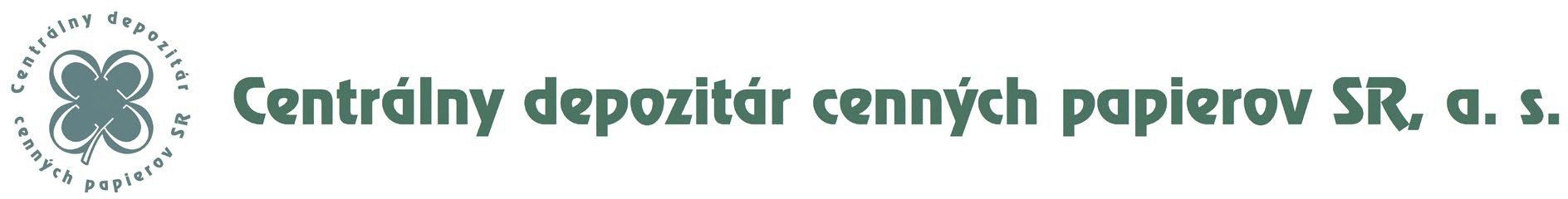 FORMULÁR NA PODNETYIdentifikačné údaje osoby podávajúcej podnetIdentifikácia subjektu, voči ktorému podnet smerujePredmet a dôvod podania podnetuBližšie informácie o tom, ako Centrálny depozitár cenných papierov SR, a.s. spracúva Vaše osobnéúdaje nájdete na webovej stránke www.cdcp.skV , dňa ............................................................................podpis osoby podávajúcej podnetIdentifikačné údaje právnickej osoby podávajúcej podnet*Identifikačné údaje právnickej osoby podávajúcej podnet*LEI (ak je pridelený)Názov/Obchodné menoSídlo/Miesto podnikaniaIČOZápis v registriKontaktné údaje (telefón, email)Identifikačné údaje fyzickej osoby podávajúcej podnet**Identifikačné údaje fyzickej osoby podávajúcej podnet**Meno, Priezvisko, TitulDátum narodenia/rodné čísloBydliskoKontaktné údaje (telefón, email)Identifikačné údaje subjektu, voči ktorému podnet smerujeIdentifikačné údaje subjektu, voči ktorému podnet smerujeLEINázov/Obchodné menoSídloIČOZápis v registriPredmet a dôvod podania podnetu